10/8/18Dear Commissioners,I am against this Avangrid transmission line from the Quebec Line to Lewiston. It will destroy beautiful land and environmentally sensitive areas and will not benefit the State of Maine and benefit Massachusetts. Many areas that rafters, hikers and recreational users will have to see these monstrosity transmission lines. Many towns are opting out of this deal and Maine should as well, we need to look at more ways to reduce electricity consumption by using more solar and other forms of renewable sources. Please do not ok this line, the majority of the people of Maine do not want this! 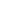 Thank you,Tony Sousa
80 M. Vernon Street Gardiner, ME 04345
tmsreb5061@gmail.com
207-215-2238P.S. I give Carol Howard to submit this letter for me.